OBJEDNÁVKAVOZM-2023-002955List č. 1 / 2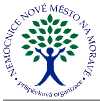 DodavatelNemocnice Nové Město na Moravě, příspěvková organizaceŽďárská 610592 31 Nové Město na MoravěIČO 00842001 DIČ CZ00842001Spisová značkaFresenius Medical Care - ČR, s.r.o.Vokovice, Evropská 423/178160 00 PrahaCZECH REPUBLICIČO 45790884 DIČ CZ45790884Kód spojení dodavateleKontakt na dodavatele:Vyřizuje:	XXXXXXXX XXXXPředmětprosím dodat na hemodialýzu děkujiprosím dodat na hemodialýzu děkujiZboží doručit v pracovní dny do 14 hodin.VOZM-2023-002955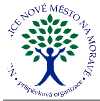 List č. 2 / 2Razítko a podpis dodavateleRazítko a podpis odběrateleKód akce1Požadované datum dodáníZpůsob dopravyDatum vytvoření11.10.2023Způsob úhradyVytvořilXXXXDodací podmínkyZodpovědná osobaCeny jsou uváděnyS daníVlastní spojeníDatová schránkay2hrjptKód zboží dodavateleKód zbožíNázev zboží dodavateleTřída nebezpečnostiObjednáno výslednéObjednáno Skladová výsledné MJCena za jednotkuCena celkemFiltr Diasafe Plus10,00 ksIIaSet AV ONLINEplus 5008-400,00 ksIIaSet Bibag 5008 650 g480,00 ksIIbElektroda BCM (40 ks)2,00 B-40ks80,00 ksnení ZPDialyzátor FX SX 10 (low flux) (20)100,00 ksDialyzátor FX CorDiax 100216,00 ksCena celkem bez DPHCena celkem bez DPH240 246,33CZKCelkem DPH50 451,73CZKCelkem290 698,06CZK